Vernon Elementary School3665 Roche AvenueVernon, Florida 32462Phone (850)535-2486   Fax (850)535-1437Website: http://ves.wcsdschools.com Academic Excellence Is Our Ultimate Goal!!!VES Mission: Vernon Elementary School is committed to personal and academic excellence for all students.VES Vision: Vernon Elementary School will provide students the highest quality education possible, with the resources necessary, so they can achieve their maximum potential and become knowledgeable, responsible, and competent citizens.JANUARY 11, 2019IMPORTANT DATES: January              14-21		PTO School Mall FundraiserJanuary              14-22         	PTO Krispy Kreme FundraiserJanuary	           	     21		Martin Luther King Day (No School)January                   23		Report Cards Go HomeJanuary       28-Feb.  1		Literacy WeekJanuary                    31		Bingo for Books 5pm – 6:30pm in the Cafeteria (All Students and Families Invited)February	      18		President’s Day (No School)February   	      19		S.A.C. Meeting @ 3:15pm in the LibraryOur Annual "Bingo for Books" night will be in January.  If you would like to donate a children's book (either new or in great condition) for the event, please drop it by the VES office.  We would really appreciate the donation!  Call Mrs. Richards if you have any questions at 535-2486.   Bus notes: Please send notes complete with the date the note was written, the child's full name, teacher, and specific instructions as to what the child needs to do (bus or car rider). If it is a bus note, PLEASE include the address and the bus number along with a phone number for a person who can verify the note.PTO NEWS: Starting Monday (Jan. 14th), VES PTO will kick off 2 fundraisers.Computers for Education will run January 14- 21. The school is paid for each book that is completed with addresses and returned to the school by the deadline. For all books returned with all pages filled with addresses, students will receive a plush toy AND be entered into a drawing for a blow up chair!There is ONE book that contains the GOLDEN TICKET worth $100. The student that has this book and returns it completed will receive $100 cash!!!Krispy Kreme Fundraiser will run Jan 14 through Jan 22nd. Information for both fundraisers will be sent home with students on Monday.All questions may be directed to: VESPTO@OUTLOOK.COMThird Grade News:  Third grade is spearheading a service project this year called “Operation Stars and Stripes”. We are collecting items to send to soldiers who are deployed to Afghanistan. If you would like to make donations to our project, you can send items to any third grade teacher. Our goal is to send at least one box per week for the entire school year. Please help us make soldiers feel a little closer to home during the time they are deployed. Items most requested are hard candy, gum, baby wipes, granola bars, crackers, ramen noodles, individual tuna packets, or other snacks that will not crumble easily or melt.OFFICE NEWS: FOR THE SAFETY OF YOUR CHILDREN-----BUS NOTES OR BUS CHANGES WILL NOT BE TAKEN OVER THE PHONE. YOU WILL NEED TO SEND A NOTE WITH YOUR CHILD, EMAIL OR FAX NOTE TO THE OFFICE.  PLEASE CALL THE OFFICE BY 2:00 PM TO CONFIRM THAT YOUR NOTE WAS RECEIVED.   Also, all visitors must report to the office for a visitor’s badge before entering campus.  Contact information to email notes to office staff:  Tammy.Coatney@wcsdschools.com; Brandi.Jackson@wcsdschools.com; and Sandra.Brown@wcsdschools.com Fax Number (850) 535-1437.PARENTS:  YOUR CHILD WILL BE GIVEN A TARDY SLIP AFTER 7:55 A.M.  IF BREAKFAST IS NEEDED FOR YOUR CHILD PLEASE HAVE THEM HERE BEFORE 7:45 A.M. BOX TOP NEWS:   A new Box Top Challenge has begun.  Parents/students continue to save your box tops for this challenge.  If you need any information, please call the front office or VES Library. Parents:  With Cooler weather upon us, students please remember your jackets.  Parents, please label your children’s jackets so they will find their way home.Yearbook Sales have begun and order forms were sent home with your student.  The yearbook is an all color, hardbound book filled with pictures and memories of this school year.  Pre-Sale pricing before Christmas is $22; January 1st- February 14th, $25; February 15th – March 12th, $28.  You can also order online at www.inter-state.com/yearbook and enter this code 32602Z.Birthday Wishes: 1/1/19 – 1/19/19:  Hayden Boswell, Joseph Boswell, David Miller, Kaleigh PhillipsKinsley Riley, Daniel Kortering-Grantham, Juliana Odom, Josie Oglesby, Charleigh Jenkins, Aliyah McDonald, Nevaeh Bell, Uriah Smith, Shi’Karian Green, Hayden Simmons, Roger Weathers,Sophia Dorsey, Christopher Swinney, Aubree Bell, Markavian Angove, Jimmy Oglesby, Braden StricklandTyler Kerr, Tanisha McDonald, Mason Marquis, Skyler Landells, Liam Grier, Matthew JohnsonChristian Wilson, Brantley Young, McKenzie Stallings, Kylah Benbenek, Jerse Hall, Kayla JusticeHunter Kilpatrick, William Boswell, Taevian Pugh, Mary Radford, Mikey Campbell, Aaliyah JohnsonAlaziah Johnson, Noah Parrish, Loralie David-Richard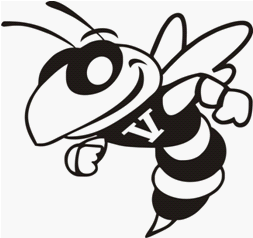 